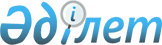 Об утверждении Типовых правил приема граждан в учебные заведения начального профессионального образования Республики Казахстан
					
			Утративший силу
			
			
		
					Приказ Министра образования и науки Республики Казахстан от 27 декабря 2002 года N 903, зарегистрированный Министерством юстиции Республики Казахстан 22 января 2003 года N 2136. Утратил силу - приказом Министра образования и науки Республики Казахстан от 29 ноября 2007 года N 587.



      


Сноска. Приказ Министра образования и науки Республики Казахстан от 27 декабря 2002 года N 903 утратил силу приказом Министра образования и науки Республики Казахстан от 29 ноября 2007 года 


 N 587 


 (вводится в действие со дня первого его официального опубликования).



      В соответствии с 
 Законом 
 Республики Казахстан от 7 июня 1999 года "Об образовании" приказываю

:





      1. Утвердить прилагаемые Типовые правила приема граждан в учебные заведения начального профессионального образования Республики Казахстан.




      2. Областным, городов Астаны, Алматы управлениям (департаментам) образования данный приказ довести до сведения всех учебных заведений начального профессионального образования, независимо от их форм собственности.




      3. Департаменту начального и среднего профессионального образования (Лекер К.А.) направить настоящий приказ в установленном законодательством порядке на государственную регистрацию в Министерство юстиции Республики Казахстан.




      4. Настоящий приказ вводится в действие со дня его государственной регистрации в Министерстве юстиции Республики Казахстан.




      5. Отменить приказ и.о. Министра образования и науки Республики Казахстан от 11 октября 2002 года N 741 "Об утверждении Типовых правил приема граждан в учебные заведения начального профессионального образования Республики Казахстан".


      Министр





Утверждены             



приказом Министра образования   



и науки Республики Казахстан    



от 27 декабря 2002 г. N 903   



Типовые правила






приема граждан в учебные заведения начального профессионального образования Республики Казахстан






 


1. Условия приема граждан в учебные заведения






начального профессионального образования



      1. В учебные заведения начального профессионального образования принимаются граждане Республики Казахстан, лица казахской национальности, являющиеся гражданами других государств, имеющие основное общее образование, по отдельным профессиям с сокращенными сроками обучения на базе среднего общего образования, а также граждане иностранных государств и лица без гражданства, постоянно проживающие в Республике Казахстан.



      Другие граждане иностранных государств и лица без гражданства принимаются в учебные заведения начального профессионального образования в порядке, установленном законодательством Республики Казахстан, международными договорами.



      2. Все граждане, поступающие на обучение в учебные заведения начального профессионального образования, пользуются равными правами. 




 


2. Порядок приема граждан в учебные заведения начального профессионального образования



      3. В учебных заведениях начального профессионального образования организуется приемная комиссия, которая начинает свою работу не позже 1 июня. Состав приемной комиссии, порядок ее работы утверждается руководителем учебного заведения и объявляется за два месяца до начала приема.



      4. Сроки и порядок подачи заявлений устанавливают учебные заведения начального профессионального образования.



      5. К заявлению о приеме в учебные заведения начального профессионального образования граждане прилагают документ  об образовании (подлинник), медицинскую справку по форме N 086/У (для инвалидов I и II групп и инвалидов с детства - заключение территориального подразделения центрального исполнительного органа в области социальной защиты населения), четыре фотокарточки  размером 3х4 см.



      Поступающие представляют удостоверение личности, паспорт или свидетельство о рождении, либо заменяющий его документ.



      От граждан, поступающих на договорной основе (платной), заявления регистрируются и учитываются отдельно.




 


3. Порядок зачисления граждан в учебные заведения






 начального профессионального образования



      6. Зачисление граждан в учебные заведения начального профессионального образования осуществляется путем проведения отбора в одной из следующих форм:



      1) с учетом оценок, указанных в документе об образовании поступающего;



      2) собеседование на государственном и русском языках;



      3) контрольные работы по отдельным общеобразовательным предметам, соответствующим профилям подготовки;



      4) тестирование поступающих в группы по особо сложным профессиям, связанных с изучением оборудования, наукоемких и новых технологий производства;



      5) отбор из числа лиц, прошедших комплексное тестирование при поступлении в высшие учебные заведения Республики Казахстан с учетом баллов государственного сертификата, проводимого по технологии Национального центра государственных стандартов образования и тестирования.



      Форму проведения отбора устанавливает учебное заведение начального профессионального образования.



      7. В случае одинаковых показателей преимущественное право на зачисление имеют: дети-сироты, дети, оставшиеся без попечения родителей, инвалиды I и II групп, инвалиды с детства, которым согласно заключению территориального подразделения центрального исполнительного органа в области социальной защиты населения не противопоказано обучение в учебных заведениях начального профессионального образования и лица, имеющие документы об образовании (свидетельства, аттестаты) с отличием.



      8. Зачисление граждан в учебные заведения начального профессионального образования проводится на открытом заседании приемной комиссии раздельно по профессиям и специальностям, языку обучения.



      9. Зачисление граждан в учебные заведения начального профессионального образования оформляется протоколом приемной комиссии, утверждается приказом руководителя, о чем ставят их в известность не менее чем за семь дней до начала занятий.



      10. При этом зачисление граждан в число учащихся в учебные заведения начального профессионального образования по очной форме обучения должно быть завершено не позже 25 августа. 



      11. Гражданам, не принятым в учебные заведения начального профессионального образования, документы возвращаются не позднее 5-ти дней со дня решения приемной комиссии.



      12. Все вопросы, связанные с приемом граждан в учебные заведения начального профессионального образования, решаются приемными комиссиями.



      13. Апелляция подается в приемную комиссию и рассматривается апелляционной комиссией, утверждаемой председателем приемной комиссии.



      14. В соответствии с данными Типовыми правилами приема граждан в учебные заведения начального профессионального образования учебное заведение независимо от форм собственности, типа и вида разрабатывает по согласованию с учредителями организаций образования и утверждает свои Правила приема граждан и не позднее, чем за месяц до начала приема документов публикует их в печати.



      15. Информация о правилах приема в учебные заведения начального профессионального образования, а также решения приемных комиссий должны своевременно доводиться до поступающих.



      16. Организация выездных комиссий учебного заведения начального профессионального образования по приему граждан в учебные заведения в регионах согласовывается с учредителями организаций образования.



      17. Вопросы, не регламентированные настоящими Типовыми правилами приема граждан, самостоятельно решаются приемными комиссиями начального профессионального учебного заведения.

					© 2012. РГП на ПХВ «Институт законодательства и правовой информации Республики Казахстан» Министерства юстиции Республики Казахстан
				